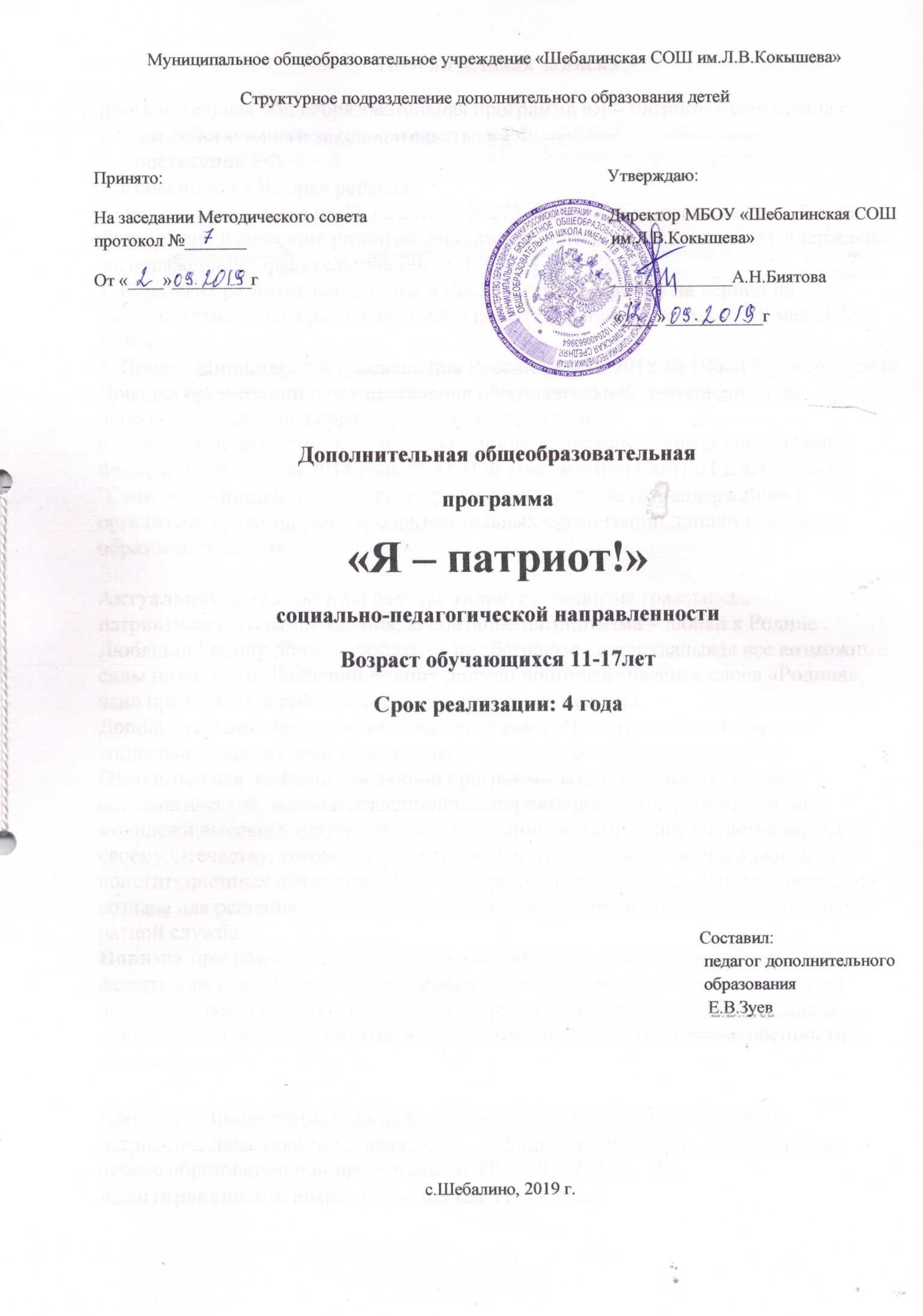 Пояснительная запискаДополнительная общеобразовательная программа «Я – патриот!» составлена с учетом действующего законодательства в РФ:1. Конституции РФ.2. Конвенции ООН прав ребенка.3. Федеральный закон от 29.12.2012 г. №273-ФЗ «Об образовании вРоссийской Федерации» Концепция развития дополнительного образования в РФ (утвержденараспоряжением Правительства РФ от 4 9.2014 № 1726-Р).4. Стратегия развития воспитания в Российской Федерации на период до 2025года(утверждена распоряжением Правительства Федерации от 29 мая 2015 г. № 996-р) 5. Приказ Министерства просвещения России от 9.11.2018 № 196 «Об утверждении Порядка организации и осуществления образовательной деятельности по дополнительным общеобразовательным программам»6. Постановление Главного государственного санитарного врача Российской Федерации от 4 июля 2014 года № 41 «Об утверждении СанПиН 2.4.4.3172-14 "Санитарно-эпидемиологические требования к устройству, содержанию и организации режима работы образовательных организаций дополнительного образования детей»Актуальность данной программы является  развитие гражданско-патриотического самосознания, воспитание патриотизма – любви к Родине . Любящий Родину должен любить ее не абстрактно, а прикладывая все возможные силы на ее благо. Любящий Родину должен понимать значение слова «Родина», ясно представлять себе все составляющие этого понятия.Дополнительная общеразвивающая программа «Я – патриот!» относится к социально-педагогической направленности (ознакомительный уровень). Отличительная особенность данной программы состоит в многоплановой, систематической, целенаправленной и скоординированной формированию у молодежи высокого патриотического сознания, возвышенного чувства верности своему Отечеству, готовности к выполнению гражданского долга, важнейших конституционных обязанностей по защите интересов Родины. Данная программа создана для решения проблем воспитания и обучения молодежи, подготовки ее к ратной службе. Новизна программы  «Я – патриот!»  состоит в том, что она разработана на основе федеральных государственных требований, структуре и условиям реализации дополнительной общеобразовательной программы и сроку обучения  данной  программе. Программа учитывает возрастные и индивидуальные особенности обучающихся.Программа имеет социально-педагогическую направленность с военно-патриотическим уклоном и является модифицированной. Она разработана на основе образовательной программы ВППЦ «ВЫМПЕЛ»  РА. Адаптирована для возраста учащихся 11 – 17 лет.Набор в учебные группы производится по желанию обучающихся и с письменного согласия их законных представителей.Форма обучения – очная.С учетом возраста планируется следующая периодичность и режим организации занятий: 2 занятия в неделю по 3 академических часа. Всего за учебный год планируется выдать 204 часа.Реализация программы состоит из последовательных этапов, которые в учебно-тематическом плане представлены разделами.Цель программы:-развитие у детей и подростков гражданственности, патриотизма как важнейших духовно-нравственных и социальных ценностей, -формирование у них профессионально значимых качеств, умений и готовности к их активному проявлению в различных сферах жизни общества, особенно в процессе военной и других, связанных с ней, видов государственной службы, верности конституционному и воинскому долгу в условиях мирного и военного времени, высокой ответственности и дисциплинированности.Личностные-утверждение в сознании и чувствах детей и подростков патриотических ценностей, взглядов и убеждений, -уважения к культурному и историческому прошлому России, к традициям, повышение престижа государственной, особенно военной службы; - воспитание личности, обладающей высокими нравственными качествамиОбразовательные (предметные)- создание новой эффективной системы патриотического воспитания,обеспечивающей оптимальные условия развития у детей и подростковверности отечеству, готовности к достойному служению обществу игосударству, честному выполнению долга;-изучение истории и культуры Отечества и Республики Алтай;                                   -проведение научно-обоснованной управленческой деятельности по созданию условий для эффективного патриотического воспитания детей и подростков;Метапредметные-противодействие проявлениям политического и религиозного экстремизмав молодежной среде;- физического развития молодежи и детей, повышения привлекательности здорового образа жизни; участия в подготовке граждан к военной службе,  -популяризации работы в органах внутренних дел, других войск, воинских формирований и органов.Дополнительная образовательная программа «Я – патриот!» достигается путём решения следующих задач: -изучения истории и культуры Отечества и Республики Алтай; -воспитания чувства патриотизма, формирования у подрастающего поколения;- чувства верности Родине, готовности к служению Отечеству и его вооруженной защите; -передачи и развития лучших традиций российского воинства; -противодействия проявлениям политического и религиозного экстремизма в молодежной среде; -физического развития молодежи и детей, повышения привлекательности здорового образа жизни; -участия в подготовке граждан к военной службе, популяризации работы в органах внутренних дел. Содержание программы.Физическая подготовка.Техника безопасности при занятиях физическими упражнениями.Теория и методика наращивания силы, занятия на гимнастических снарядах. С отягощениями, развитие прыгучести. Теория и методика развития выносливости, бег на длинные и средние дистанции марш-броски на 3-6 км. Теория и методика рукопашного боя, защита от ударов рукой, ногой, палкой, штыком, ножом.Строевая подготовка.Элементы строя, виды строя, обязанности перед построением и в строю. Индивидуальная строевая подготовка: повороты на месте и в движении, движение строевым шагом, выход из строя и возвращение в строй. Подход к начальнику и отход от него, отдание воинской приветствия на месте и в движении. Строевая подготовка в составе отделения: повороты на месте и в движении, движение строевым шагом, размыкание и смыкание, отдание воинского приветствие командиру, исполнение строевой песни.Огневая подготовка.Меры безопасности при стрельбе. Боевые свойства и устройство пневматического оружия. Изготовка к стрельбе и стрельба из положения, стоя, лежа и с колена из пневматического оружия. Автомат Калашникова: назначение, боевые свойства, устройство и принцип действия, приемы стрельбы, неполная разборка, снаряжение магазина. Ручные осколочные гранаты: назначение, боевые свойства, устройство и принцип действия, приемы и правила метания.Уставы Вооруженных сил РФОбщевоинские уставы: содержание Строевого устава, Устава внутренней службы, Устава гарнизонной и караульной службы, Дисциплинарного устава. Боевой устав мотострелковых войск, действия солдат и подразделений в бою.История Вооруженных сил РоссииКуликовская битва: условия, ход, примеры мужества и воинской доблести, значение. Битва на Чудском озере: причины, ход, примеры героизма. Походы А.В. Суворова: личность Суворова, его победы, «Наука побеждать». Крымская война: причины побед и поражений. Отечественная война 1812 г.: причины, ход, роль М.И. Кутузова и народа. Первая мировая война: причины, ход, участие России. Вторая мировая война: Великая Отечественная война 1941-1945 гг.: причины, ход, примеры массового героизма, значение.Защита от оружия массового пораженияФильтрующий противогаз: назначение, устройство, принцип действия и применение, подгонка и подготовка к работе. Общевойсковой защитный комплект: назначение, состав и применение.Вооружение Российских Вооружённых силСухопутные войска. Военно-морской флот. Военно-воздушные силы.Тактическая подготовкаДействия солдата в бою: способность передвижения на поле боя, выбор места для стрельбы и наблюдения, изготовление окопа, оборона и наступление. Противопехотные и противотанковые мины: назначение, боевые свойства, устройство, принцип действия, их установка и обнаружение.Выживание в природных условияхОриентирование на местности с помощью местных предметов, компаса и карты. Способы добывания огня и разведения костра, виды костров, меры безопасности. Строительство временных укрытий от непогоды. Добывание пищи в лесу: сбор растительной пищи, ловля рыбы и мелких животных, поиск и подготовка воды для питья. Организация туристических походов: подготовка к походу, порядок движения, устройство бивуака. Изучение туристического снаряжения, узлов, страховочных систем, способы наведения переправы. Прохождение короткой и тактико-технической дистанции . Поисково-спасательные работы.Учебно – тематический планПланируемые результаты.       Своей целью программа ставит подготовку подростков к службе в Вооруженных силах России, воспитание в ребятах здорового образа жизни, уважения законности и правопорядка. К работе с будущими призывниками будут привлечены юноши, прошедшие службу в рядах ВС РФ и  уволенные в запас. Реализация данного проекта позволит качественно подготовить к службе в армии не менее двадцати подростков в возрасте 11-18 лет, организовав их в сплоченный коллектив. Обязательные тренировки для подростков планируется проводить не менее двух раз в неделю.  При реализации программы планируется привлечь к военно-спортивным тренировкам детей в возрасте старше восьми лет, а также молодежь после 18 лет.По итогам обучения учащиеся будут владеть:- основными навыками рукопашного боя;- первичной огневой подготовкой;- основами строевой подготовки;- теоретическими знаниями об уставах ВС РФ;- основами тактической подготовки;Календарный учебный графикУсловие программы1.Материально-техническое обеспечение:Для проведения занятий по программе планируется использовать школьный спортзал и спортивную площадку. Имеется следующий перечень оборудования, инструментов, необходимых для реализации программы:- гимнастические маты;- перчатки для РБ;- груша боксерская;- лапы;- Макет АКМ-74;- макет гранаты РГД-5;- макет гранаты Ф-1;- проектор;- экран;- ноутбук;2. Информационное обеспечение.- учебные фильмы;- плакаты;- устав ВС РФ;- встречи с участниками боевых действий;- мастер-классы от других подразделений и организаций направленных на патриотическое воспитание молодежи.3. Формы аттестации. По окончании учебного года, совершается выезд на межрегиональные военно-полевые сборы военно-патриотических клубов, где обучающимися сдаются зачёты и контрольное испытание на право ношения войскового берета. Что является квалификационным испытанием воспитанников ВПК. Прошедшим испытание вручаются сертификаты и береты, как символ доблести и чести.Список использованной литературы:1.Гражданское образование: содержание и активные методы обучения/ подредакцией Н.Воскресенской и С.Шехтера; при участии А.Иоффе иМ.:Межрегиональная ассоциация образование»; фонд «Сивитас», 20052. Деловые игры в учебном процессе/ В.Б.Христенко. - Челябинск, 1983г3. Классные часы по гражданскому и правовому воспитанию: 5 - 11 классы /Под редакцией В. А. Великородского, О. Е. Жиренко, Т. М. Кумицкой. - М.: ВАКО, 20064. Мастер-класс для заместителей директора по воспитательной работе: Организация и планирование работы. Автор-составитель Т.М. Кумицкая.- М.: 5 за знания,2006.5. Настольная книга попатриотическому воспитанию  школьников: Методическое пособие для школьных администраторов, учителей, классных руководителей, педагогов дополнительного образования / авт.- сост. А. Н Вырщиков, М.Б. Кусмарцев, А. П. Пашковец.- М.: Глобус,2007.6.Перспективные школьные технологии/Г.Ю.Ксензова. - М: Педагогическое общество России, 20007. Растить патриотов. Автор-составитель А. А. Аронов. - М.: ДОСААФ, 19888. Система гражданского образования школьников: воспитание гражданскойактивности,социально-правовое проектирование, изучение гуманитарного права: методическое пособие / сост. Г. В. Дмитренко, Т. С.Зорина, Т. В. Черникова / под ред. Т. В. Черниковой. - М.: Глобус,2006.9. Современные образовательные технологии/ Г.К.Селевко. - М: Народноеобразование, 199810. Технологические основы проектирования и конструирования учебного процесса/ В.М. Монахов. - Волгоград: Перемена, 199511. Технология личностно-ориентированного образования/ Н.С.Якиманская. -М: Сентябрь, 2001№Тема занятийКоличество часовКоличество часовКоличество часовКоличество часовКоличество часовФормы работыФормы контроля№Тема занятийВсегоТеорияТеорияПрактикаПрактикаФормы работыФормы контроля1.Физическая подготовка40405535Тренировочныезанятия.Соревнования.Сдача зачётов.2.Строевая подготовка25253322Выполнениедвиженийв строюЗанятия в группах.Зачёти соревнования.3.Огневая подготовка2525101015Выполнение в группахВнутренние соревнованияСдача нормативовСоревнования4.Выживание в природных условиях14143311Выходы на местность.СозданиеэкстремальныхусловийТуристический поход5.Уставы Вооружённых сил РФ1010882Разбор ситуацийармейской жизниТестированиевоенно-спортивная игра6.История Вооружённых сил РФ18181818-ЛекцииСообщенияучащихсяСобеседование7.Защита от оружия массового поражения77334Практическая отработкаЗачётыСоревнования8.Вооружение Российских ВС202018182Просмотр и анализ видеофильмовПлакатовДоклады учащихсяСобеседование Викторина9.Тактическая подготовка25255520Обыгрывание ситуаций на местностиВоенно-спортивная игра10.Проведение соревнований, игр и конкурсов20202218Всего2042047575129№МесяцЧислоФорма занятияКол-во часовКол-во часовКол-во часовТема занятияМесто проведенияФорма контроля№МесяцЧислоФорма занятияВсегоТеорияПрактикаТема занятияМесто проведенияФорма контроля1.Октябрь2Вводное занятие. Инструктаж по ТБ.321Я хочу быть патриотом.Школьный спортзалЗакрепление полученной информации.2Октябрь4Тренировочныезанятия.312Теория и методика наращивание силы.Спорт площадкаСдача зачётов.3Октябрь9Тренировочныезанятия.321Теория и методика развития выносливостиСпорт площадкаСдача зачётов.4Октябрь11Тренировочныезанятия.312Теория и методика развития выносливостиСпорт площадкаСдача зачётов.5Октябрь16Тренировочныезанятия.321Элементы строя, виды строяСпорт площадкаСдача зачётов.6Октябрь18Тренировочныезанятия.312Элементы строя, виды строяШкольный спортзалСдача зачётов.7Октябрь23Тренировочныезанятия.321Индивидуальная строевая подготовкаШкольный спортзалСдача зачётов.8Октябрь25Тренировочныезанятия.312Индивидуальная строевая подготовкаШкольный спортзалСдача зачётов.96Тренировочныезанятия.330Меры безопасности при стрельбеШкольный спортзалСдача зачётов.10Ноябрь8Тренировочныезанятия.312Меры безопасности при стрельбеШкольный спортзалСдача зачётов.11Ноябрь13Тренировочныезанятия.312Пневматическое оружиеШкольный спортзалСдача зачётов.12Ноябрь15Тренировочныезанятия.312Изготовка к стрельбе и стрельба из ПВШкольный спортзалСдача зачётов.13Ноябрь20Тренировочныезанятия.302Изготовка к стрельбе и стрельба из ПВШкольный спортзалДемонстрация умений14Ноябрь22Тренировочныезанятия.330Ориентирование на местностиОкрестная территориряДемонстрация умений15Ноябрь27Тренировочныезанятия.303Ориентирование на местностиОкрестная территорияСдача зачётов.16Ноябрь29Тренировочныезанятия.303Теория и методика развития выносливостиШкольный спортзалСдача зачётов.17Декабрь4Тренировочныезанятия.312Строевая подготовка в составе отделенияШкольный спортзалДемонстрация умений18Декабрь6Тренировочныезанятия.303Теория и методика развития выносливостиШкольный спортзалСдача зачётов.19Декабрь11Тренировочныезанятия.312Добывание огня и разведение костраОкрестная территорияДемонстрация умений20Декабрь13Тренировочныезанятия.321Строительство временных укрытий Окрестная территориряСдача зачётов.21Декабрь18Тренировочныезанятия.312Строительство временных укрытий Окрестная территориряДемонстрация умений22Декабрь20Тренировочныезанятия.303Теория и методика наращивание силы.Школьный спортзалСдача зачётов.23Декабрь25Тренировочныезанятия.303Теория и методика развития выносливостиШкольный спортзалСдача зачётов.24Декабрь27Тренировочныезанятия.330Общевоинские уставыШкольный спортзалИндивидуальная беседа25Январь15Тренировочныезанятия.312Теория и методика рукопашного бояШкольный спортзалСдача зачётов.26Январь17Тренировочныезанятия.312Теория и методика рукопашного бояШкольный спортзалСдача зачётов.27Январь22Тренировочныезанятия.312Автомат КалашниковаШкольный спортзалСдача зачётов.28Январь24Тренировочныезанятия.303Автомат КалашниковаШкольный спортзалДемонстрация умений29Январь29Тренировочныезанятия.321Строевые приёмы с оружиемШкольный спортзалСдача зачётов.30Январь31Тренировочныезанятия.303Теория и методика наращивание силы.Школьный спортзалСдача зачётов.31Февраль 5Тренировочныезанятия.330Куликовская битваШкольный спортзалИндивидуальная беседа32Февраль7Тренировочныезанятия.321Фильтрующий противогазШкольный спортзалСдача зачётов.33Февраль12Тренировочныезанятия.312Фильтрующий противогазШкольный спортзалСдача зачётов.34Февраль14Тренировочныезанятия.330Сухопутные войскаШкольный спортзалИндивидуальная беседа35Февраль19Тренировочныезанятия.330Действия солдата на поле бояШкольный спортзал Сдача зачётов.36Февраль21Тренировочныезанятия.303Действия солдата на поле бояШкольный спортзал Сдача зачётов.37Февраль26Тренировочныезанятия.312Соревнования по стрельбеШкольный спортзалТурнир38Февраль28Тренировочныезанятия.303Соревнования по стрельбеШкольный спортзалТурнир39Март4Тренировочныезанятия.330Боевые свойства и принцип действия противопехотных минШкольный спортзалСдача зачётов.40Март6Тренировочныезанятия.303Боевые свойства и принцип действия противопехотных минШкольный спортзалСдача зачётов.41Март11Тренировочныезанятия.330Походы А.В СувороваШкольный спортзалСдача зачётов.42Март13Тренировочныезанятия.303Действия солдата на поле бояШкольный спортзал Демонстрация умений43Март18Тренировочныезанятия.330Боевой устав воздушно-десантных  войскШкольный спортзалСдача зачётов.44Март 20Тренировочныезанятия.303Теория и методика рукопашного бояШкольный спортзалСдача зачётов.45Апрель1Тренировочныезанятия.330Военно-воздушные силыШкольный спортзалСдача зачётов.46Апрель3Тренировочныезанятия.312Ручные осколочные гранатыСпорт площадкаСдача зачётов.47Апрель8Тренировочныезанятия.321Добывание пищи в лесуОкрестная территорияДемонстрация умений48Апрель10Тренировочныезанятия.330Великая Отечественная война 1941-1945Школьный спортзалСдача зачётов.49Апрель15Тренировочныезанятия.303Индивидуальная строевая подготовкаШкольный спортзалДемонстрация умений50Апрель17Тренировочныезанятия.303Теория и методика рукопашного бояШкольный спортзалСдача зачётов.51Апрель22Тренировочныезанятия.303Теория и методика развития выносливостиСпорт площадкаСдача зачётов.52Апрель24Тренировочныезанятия.312Изготовка к стрельбе и стрельба из ПВШкольный спортзалДемонстрация умений53Апрель29Тренировочныезанятия.303Строевая подготовка в составе отделенияШкольный спортзалСдача зачётов.54Апрель30Тренировочныезанятия.303Теория и методика рукопашного бояШкольный спортзалДемонстрация умений55Май6Тренировочныезанятия.303Зачет по истории вооруженных силШкольный спортзалСдача зачётов.56Май8Тренировочныезанятия.330Организация туристических походов, туртехникаШкольный спортзалСдача зачётов.57Май13Тренировочныезанятия.312Зачет по РХБЗШкольный спортзалДемонстрация умений58Май15Тренировочныезанятия.303Теория и методика развития выносливостиСпорт площадкаСдача зачётов.59Май20Тренировочныезанятия.303Зачет по тактической подготовкеОкрестная территорияСдача зачётов.60Май22Тренировочныезанятия.303Зачет по строевой подготовкеШкольный спортзалДемонстрация умений61Май27Тренировочныезанятия.303Теория и методика развития выносливостиСпорт площадкаСдача зачётов.62Май29Тренировочныезанятия.303Зачет по огневой подготовкеШкольный спортзалСдача зачётов.63Июнь3Тренировочныезанятия.303Зачет по физической подготовкеСпорт площадкаСдача зачётов.64Июнь5Тренировочныезанятия.303Военизированная эстафетаСпорт площадкаТурнир65Июнь10Тренировочныезанятия.330Зачет на знание войсковых уставовШкольный спортзалСдача зачётов.66Июнь12Тренировочныезанятия.303Подготовка к сдаче нормативов на право ношения беретаСпорт площадкаСдача зачётов.67Июнь17Тренировочныезанятия.303Теория и методика рукопашного бояШкольный спортзалДемонстрация умений.68Июнь19Тренировочныезанятия.303Контрольный зачет. Сдача нормативов на право ношения беретаШкольный спортзал, Спорт площадкаСлет.